PIĄTEK 03.12.2021JĘZYK POLSKI KL. V, 03.12.21Temat: Do pełna dopełniam. Lekcja o dopełnieniach.  Ćwiczenia w zdaniach.Lekcja on-line z dostępem do materiałów Zintegrowanej Platformy Edukacyjnej. Wejdź w link i wykonaj ćwiczenia.https://zpe.gov.pl/a/do-pelna-dopelniam---dopelnienie/DnG3TXcTA1. Rozwijanie zdań.2. Czym jest dopełnienie.3.Oznaczanie w zdaniach podmiotu, orzeczenia i dopełnienia.4. Przekształcanie zdań twierdzących na przeczące.5. Wyszukiwanie dopełnień w zdaniach.TechnikaTemat: Właściwości – wady (-) i zalety (+) drewna. Znaczenie dla człowieka.1.Drewno to najstarszy materiał wykorzystywany przez człowieka. 
2. Chociaż ma również wady to zalet jest więcej. 
3.Wady (-) drewna:
    - pod wpływem warunków zewnętrznych kurczy się, pęcznieje, pęka,
    - ulega niszczeniu (pleśń, chemikalia, owady, woda, słońce, ogień),
    - drewno iglaste jest miękkie, łatwo ulega uszkodzeniom,
    - sęki inuszkodzenia.4. Aby zapewnić ochronę drewna stosuje się specjalne powłoki i impregnaty, które chronią drewno przed szkodliwymi czynnikami: bejce, lakiery, oleje.
5. Zalety (+):
   - surowiec ekologiczny (odnawialny),
   - przyjazne środowisku źródło ciepła,
   - łatwe w obróbce,
   - duży wybór gatunków drewna,
   - łatwa dostępność.Nawet nie zdajemy sobie sprawy w ilu dziedzinach gospodarki człowieka jest wykorzystywane. Dowiecie się tego oglądając filmik. Link do filmu na dzisiaj:https://www.youtube.com/watch?v=df_5AvJ5BKoZadanie:
Na podstawie filmu wypiszcie, gdzie wykorzystywane jest drewno (co z niego robimy?):Zadanie:
Wypisz 10 przedmiotów zrobionych z drewna, które znajdują się w twoim domu. 
ZADANIE DODATKOWE – KARTA ROWEROWA1. Pracujemy w Internecie. Wpisujemy w wyszukiwarce: 
znaki drogowe – testy
 potem wybieramy: interklasa
 zestaw I i II2. Narysuj znaki drogowe i napisz, do jakiej grupy należą.
  a). koniec drogi z pierwszeństwem,
  b). droga dla pieszych,
  c). nakaz jazdy prosto,
  d). zakaz wjazdu.ZAPAMIĘTAJ!Jeżeli mamy znak: KONIEC DROGI Z PIERWSZEŃSTWEM to zaczyna obowiązywać znak USTĄP PIERWSZEŃSTWA.Narysuj oba znaki poniżej i podpisz je.MATEMATYKATemat: Mnożenie ułamków. 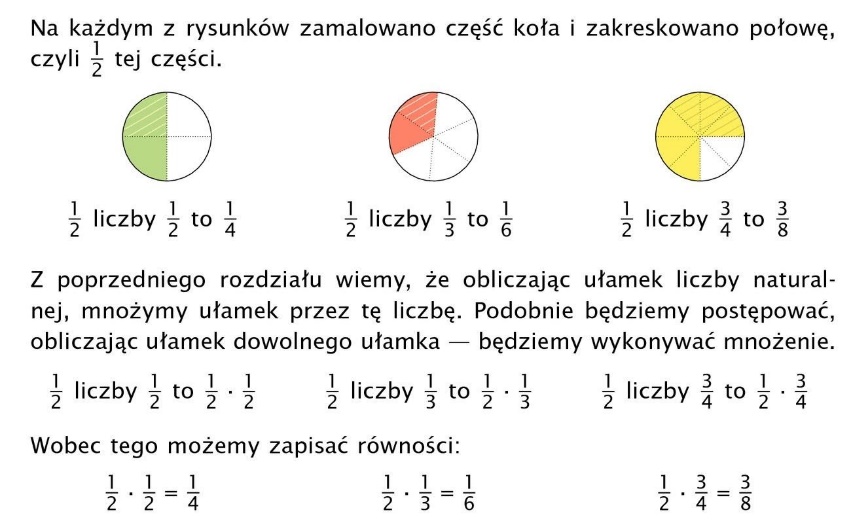 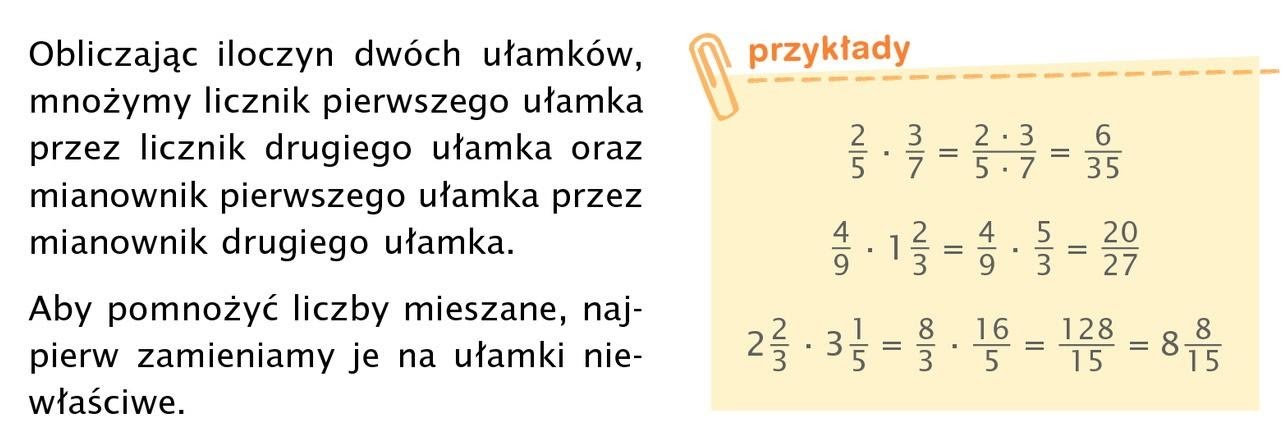 Ćw. 1,2, 3, 4 str. 55INFORMATYKA Temat: Wspomnienia z … Tworzymy album fotograficzny. Gdy wrócimy do szkoły, będziemy tworzyć w programie Power Point prezentację - album fotograficzny, który będzie przedstawiał wspomnienia, np.  z wakacji, z urodzin, z…. Pomyśl, z jakiego wydarzenia będziesz chciał stworzyć taki album i poszukaj do tego swoich zdjęć. Zapisz je, np. na pendrivie i przynieś do szkoły.    JĘZYK MIGOWYTemat: Poznanie znaków ideograficznych pojęć związanych  ze szkołą - lekcja 5.Wprowadzenie znaków: ośrodek, wychowywać, wychowawca, wychowawczyni, pan, pani, państwo, para, dyrektor, nauczać, nauczyciel, nauczycielka, nauka, ulica, numer, dla, ten / ta / to, dlatego, i, oraz, wolny / wolno, nie wolno.